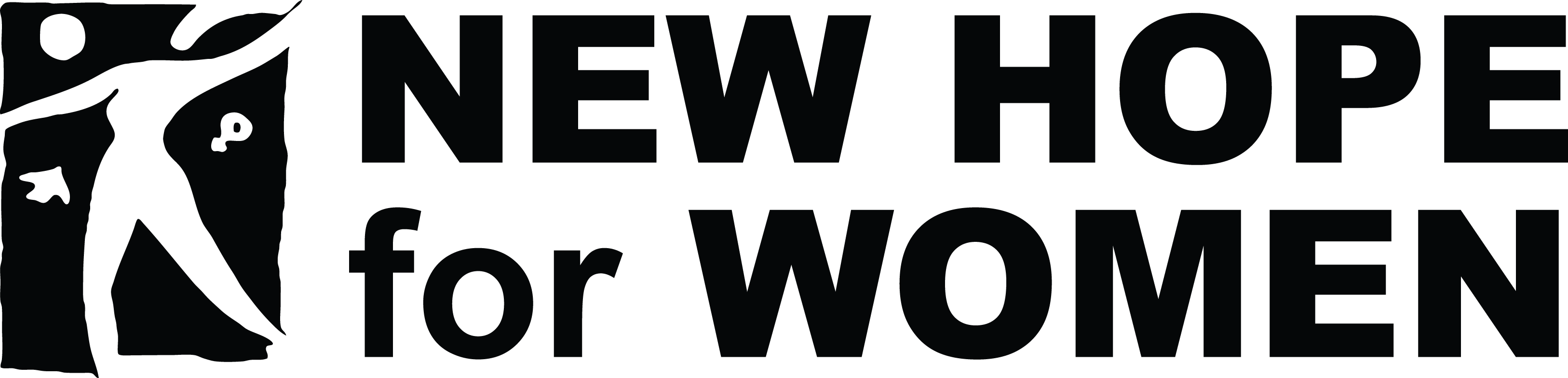 We’re Hiring! Exciting opportunity to be a part of a dynamic community organization committed to improving the lives of those we serve.  New Hope for Women is a domestic violence resource center that offers support to people affected by domestic violence, dating violence, and stalking in Sagadahoc, Lincoln, Knox, and Waldo counties.  We also provide educational resources to assist our communities in creating a safer, healthier future. About the Position We currently have an opening for a Youth Educator. The Youth Educator is responsible for implementing New Hope for Women’s youth-focused violence prevention program throughout the counties we serve. This position is tasked with developing and delivering content and age-specific presentations to students and youth. In addition, the Youth Educator is responsible for providing direct advocacy and support services for youth, and occasionally adults, who have been impacted by dating or domestic violence. Personal Qualities You believe the future health and safety of our collective community depends on a thriving, socially-conscious, and resilient generation of young people who are empowered to help shift the balance of power away from values and systems that perpetuate a culture of oppression.  You are passionate about engaging with youth and supporting them as they navigate difficult conversations and topics.Qualifications Relevant bachelor’s degree, or equivalent knowledge, experience and skills Experience working with youth individually and in group settings Practiced presentation and training facilitation skillsAbility to operate within, and maintain relationships with, local schools and community organizationsExcellent listening, writing, and oral communication skills Self-motivated, able to work with limited supervisionAbility to research, develop and work collaboratively to develop youth-focused programmingComfortable with technology, including: Apple, Google suite, various social media platformsPossession of a valid and active Maine driver’s license, a reliable vehicle, and adequate insurance, or access to reliable and consistent transportationUnderstand and be committed to issues of diversity and work within a feminist-center environmentAdditional Job InformationFull-time (40 hrs/wk) position, primarily working from home due to COVID-19. Will eventually transition to in-person work and office time within the counties we serve.Significant driving required (business related mileage is reimbursable)Rotate as the beeper back up for a 7-day period, 4-5 times a yearCompetitive benefits, including but not limited to: health insurance, dental insurance, paid holidays and personal time, and retirement How to apply:We strongly encourage those with the following identities to apply: Black, Indigenous, and people of color, people with intersecting identities - LGBTQIA+, women and non-binary people, people living with disabilities and others with lived experience being part of marginalized communities. All applicants should submit a current resume and cover letter to: hiringcommittee@newhopeforwomen.org. Please add “Youth Educator” to the subject field. After reviewing applications, we will contact selected applicants for interviews. Position will begin in September.  Closing date for this posting is 9am on August 17, 2020.